Праздник открытия спортивной площадки в ДОУ «Теремок»Площадка празднично украшена флагами, воздушными шарами. Играет музыка гости собираются во дворе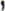 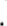 (Вход в площадку перевязан лентой, ведущая стоит перед лентой)Звучат фанфары.Ведущий: Внимание! Внимание! Мы рады вас приветствовать на празднике, посвященном открытию спортивной площадки. Звучат фанфары.Ведущий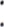 Добрый день и добрый час! Мы не зря собрали вас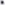 Звучит повсюду смех весёлый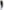 Спешит на праздник детвора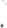 Сегодня у нас день особый-Открытие спортивного двора!Много здесь людей трудилосьА теперь настал тот час —Посмотреть, что получилось!ВедущийНо глядите-ка, ребята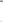 Здесь какая-то преграда!Ленточкой закрыта дверь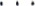 Как же быть — то нам теперь?Дети Надо ленточку разрезать!Ведущий: Да, есть такая традиция при открытии новых сооружений перерезать ленточку. И право это сделать предоставляется Начальнику отдела поОбразованию  и заведующейдетским садом Слеповой Людмиле Карловне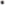 (Выходят официальные гости Ребенок подносит ножницы на подносе.)Ведущий: Право первыми войти на спортивную площадку предоставляется детям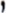 а затем гостям Звучит музыка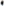 Ведущий. Праздник спортивный гордоВступает в свои права Солнцем улыбки добройВстречает его детвора• Исполняется танец-игра на муз. инструментах «Динь-динь, детский сад»Слово для приветствия предоставляется Начальнику отдела по образованию.Инструктор. А сейчас, Смирно!. Равнение на флаг! Флаг России - поднять!(Звучит гимн России)Ведущий: Праздник спортивный гордоВступает в свои права Солнцем улыбки доброй Встречает ого детвора Слово для приветствия предоставляетсяВедущий: 1. У нас есть друг весёлый, всех сильнее он.Он с утра приходит в садик и на стадион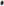 Зовут его мальчишки - СПОРТ Зовут его девчонки - СПОРТ!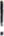 Спорт здоровье, спорт -- игра Всем привет! Физкульт-Ура!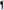 Ребенок: Выше руки! Шире плечи!Раз, два, три! дыши ровней! От «флэш-моба» станешь крепче,Станешь радостней, дружней!Ты танцуй, а не ленись!Бегай, прыгайВместе: Улыбнись! Дети подготовительной группы исполняют танец «Бум-бум, ла-ла»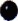 Слово предоставляетсяРебёнок 1. Спорт — это жизнь. Это легкость движенья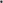 Спорт вызывает у всех уваженье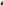 Спорт продвигает всех вверх и вперед Бодрость, здоровье он всем придает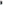 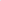 Ребенок 2. На любимой спортплощадкеВсе рекорды мы побьём И на смену чемпионамОчень скоро мы придём Ребёнок З: Ярким солнцем озарёнНас встречает стадионТренируясь мы растёмМы сильнее с каждым днём!Наша спортивная площадка уникальна, здесь можно играть в футбол, а еще и волейбол, баскетбол...(проходят с детьми через весь спортивный инвентарь ,имеющийся на площадке). Звучит музыка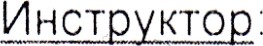 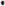 Сегодня вместе с нами радуются открытию площадки родители наших воспитанников, и среди них есть те, которые приняли активное участие в установлении нашего ОстровкаСпорта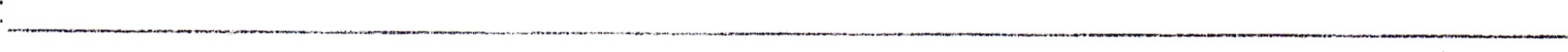 Давайте поблагодарим их аплодисментами!Ребёнок:Спорт нам очень помогает,      На путь нужный направляет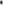 Красоту, движений взлётИ здоровье нам даёт.Ведущий: Праздник спортивный удался на славу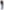 Думаем всем он пришёлся по нраву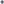 Желаем всем - добра и везеньяПусть будет у вас всегда хорошее настроение!Дорогих гостей мы приглашаем в летное кафе « Будь здоров!»На этом наш праздник открытия спортивной площадки завершён. Благодарим всех за внимание!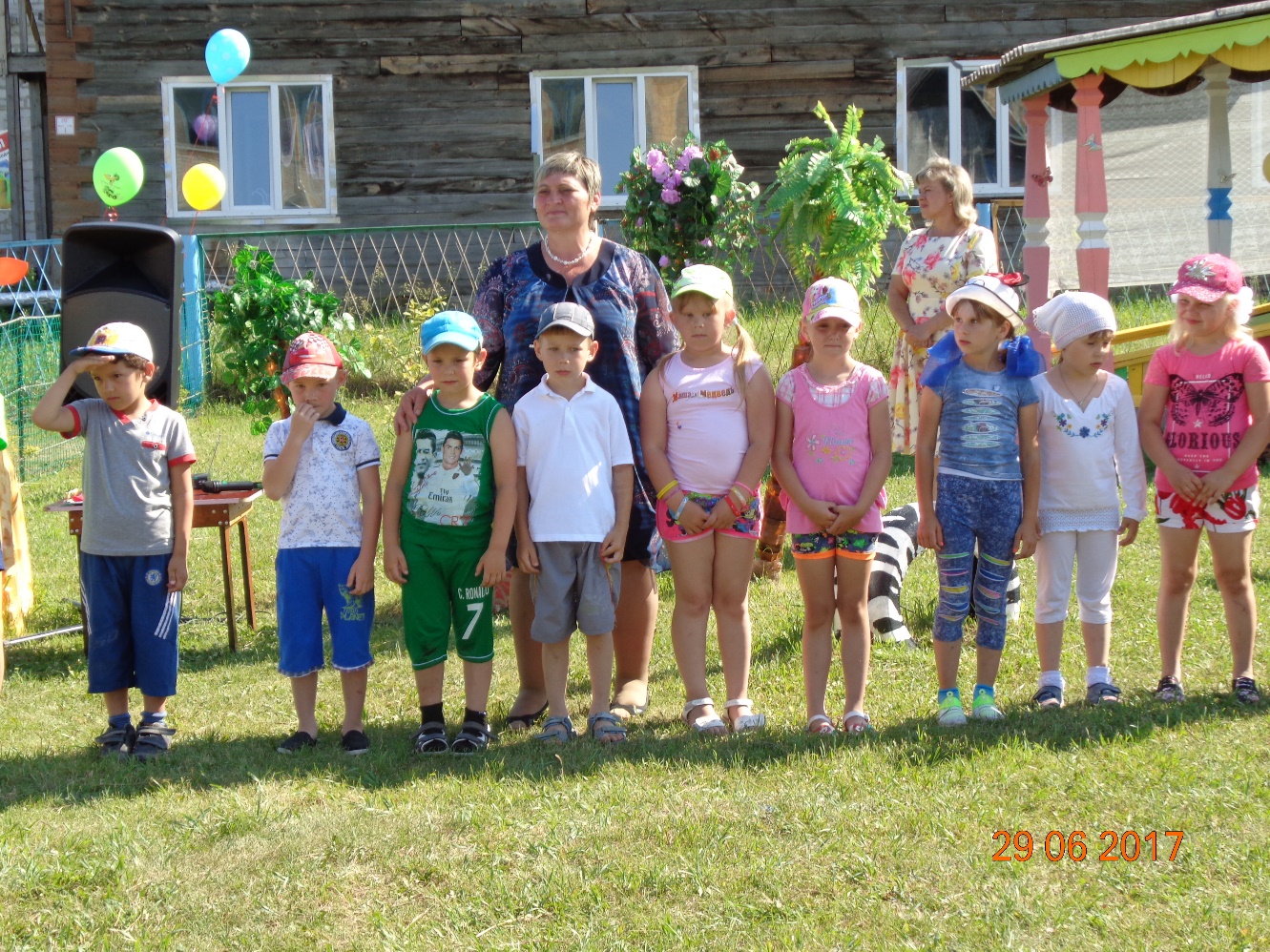 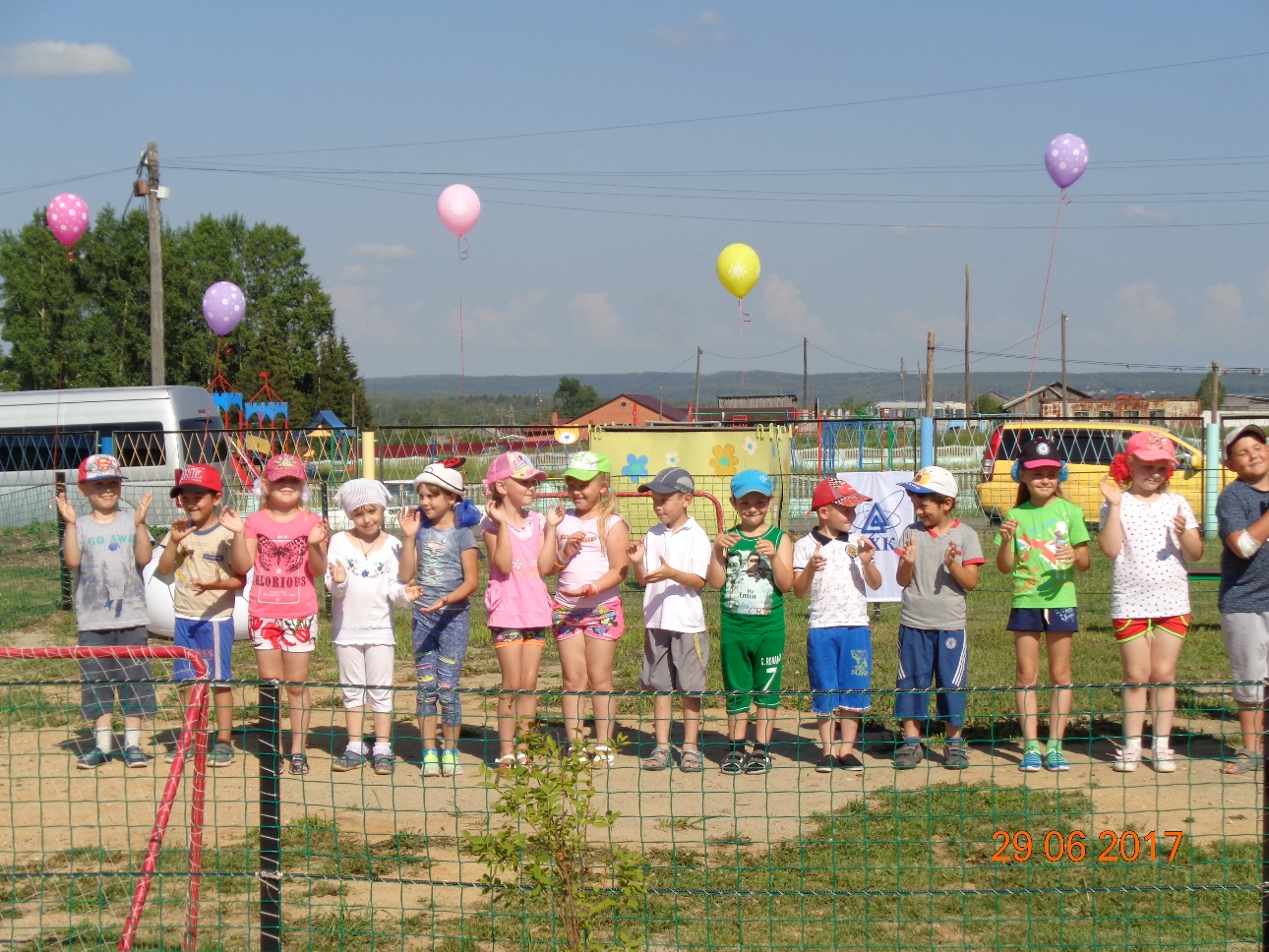 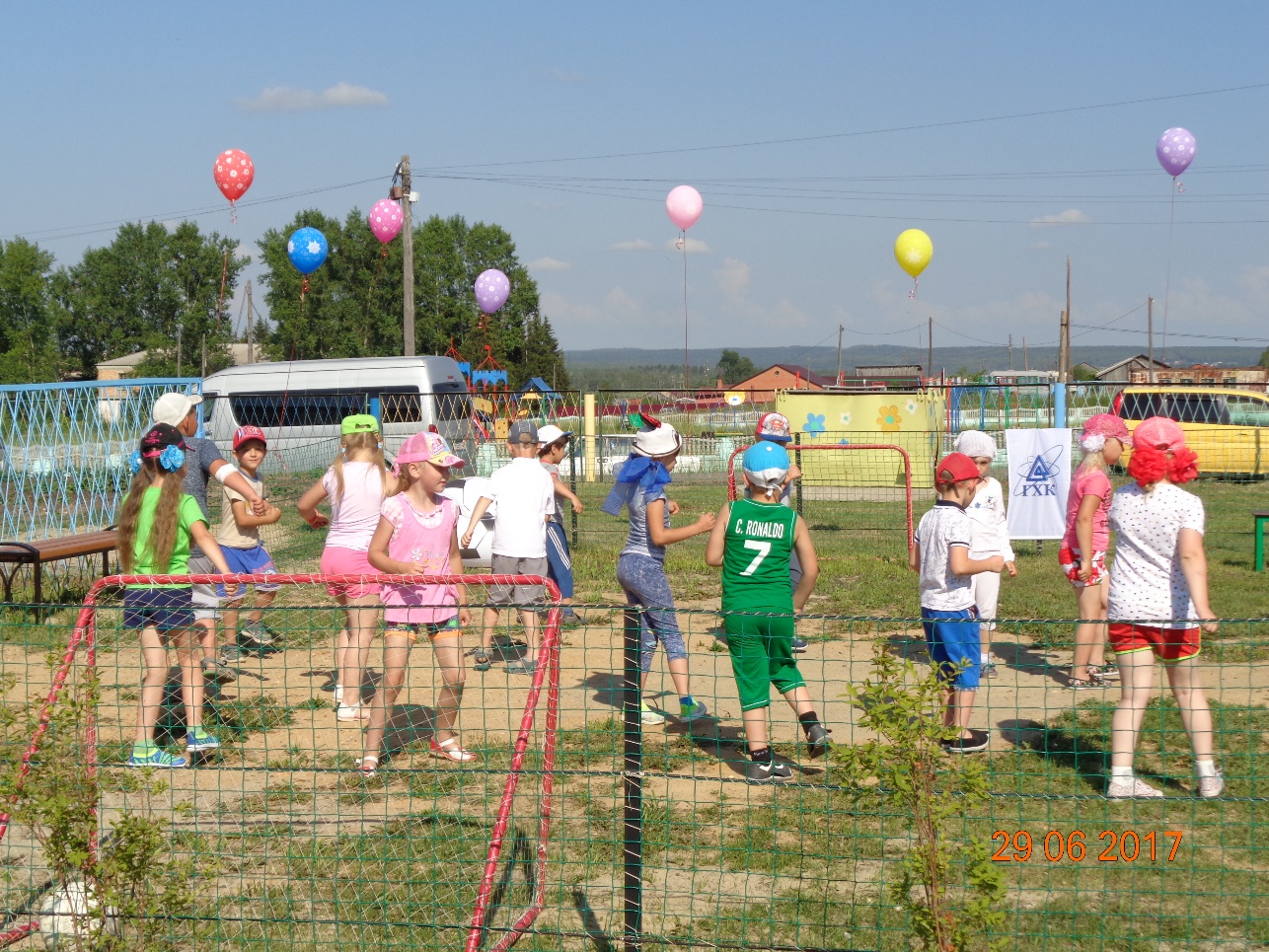 